Ввод в действие зданий жилого и нежилого назначения
 в январе-сентябре 2022 года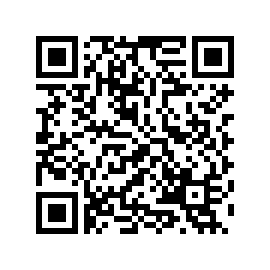 Количество зданий, 
единицОбщий 
строительный объем зданий, 
тыс. куб. мОбщая 
площадь зданий, 
тыс. кв. мВведено в действие зданий406437664,18998,4 в том числе:жилого назначения388029294,17420,8нежилого назначения1848370,01577,6в том числе:промышленные20671,056,8коммерческие281978,3396,4административные12803,9172,1учебные341143,9245,5здравоохранение9307,366,8другие813465,6640,0